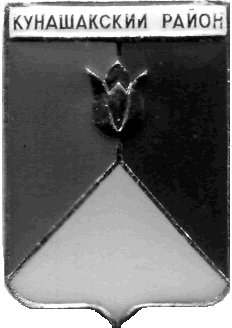 
СОБРАНИЕ ДЕПУТАТОВКУНАШАКСКОГО МУНИЦИПАЛЬНОГО РАЙОНАЧЕЛЯБИНСКОЙ ОБЛАСТИРЕШЕНИЕ10  заседание«21» ноября  2018 г. №  193Об утверждении Положения о назначениии выплате пенсии за выслугу лет лицам, замещавшим муниципальные должности Кунашакского муниципального районаРуководствуясь Трудовым кодексом Российской Федерации, Федеральными законами от 02.03.2007 года № 25-ФЗ "О муниципальной службе в Российской Федерации", от 15.12.2001 года № 166-ФЗ "О государственном пенсионном обеспечении в Российской Федерации", от 28.12.2013 года № 400-ФЗ "О страховых пенсиях", от 6 октября 2003 года № 131-ФЗ «Об общих принципах организации местного самоуправления в Российской Федерации», Законом Челябинской области от 08.06.2007 года № 144-ЗО "О регулировании муниципальной службы в Челябинской области", Уставом Кунашакского муниципального района, Собрание депутатов Кунашакского муниципального районаРЕШАЕТ:         1. Утвердить Положение о назначении и выплате пенсии за выслугу лет лицам, замещавшим муниципальные должности Кунашакского муниципального района (прилагается).          2.Признать утратившим силу решение Собрания депутатов Кунашакского муниципального района № 2 от 26.01.2011г. «Об утверждении положения об условиях, порядке назначения и выплаты муниципальным служащим Кунашакского муниципального района пенсии за выслугу лет». 3. Настоящее решение вступает в силу с 01.01.2019 года.4. Настоящее решение подлежит официальному опубликованию.5. Контроль исполнения данного решения возложить на комиссию по бюджету, налогам и предпринимательству Собрания депутатов Кунашакского муниципального района.ПредседательСобрания депутатов							       А.В. ПлатоновПриложениек решению Собрания депутатовКунашакского муниципального районаот «21»  ноября   2018 г. № 193Положениео назначении, перерасчете и выплате пенсииза выслугу лет лицам, замещавшим должностимуниципальной службы в органах местного самоуправленияКунашакского муниципального района Челябинской областиI. Общие положения1. Настоящее Положение о назначении, перерасчете и выплате пенсии за выслугу лет лицам, замещавшим должности муниципальной службы  Кунашакского муниципального района(далее - Положение), определяет порядок и условия назначения, перерасчета размера, выплаты (приостановления, возобновления, прекращения) пенсии за выслугу лет (далее - пенсия) лицам, замещавшим должности муниципальной службы в органах местного самоуправления Кунашакского муниципального района, их структурных подразделений с правами юридического лица (далее - должности муниципальной службы), образованных в соответствии с Федеральным законом "Об общих принципах организации местного самоуправления в Российской Федерации", и Уставом Кунашакского муниципального района.2. Положение разработано в соответствии с Трудовым кодексом Российской Федерации, Федеральными законами от 02.03.2007 года № 25-ФЗ "О муниципальной службе в Российской Федерации", от 15.12.2001 года № 166-ФЗ "О государственном пенсионном обеспечении в Российской Федерации", от 28.12.2013 года № 400-ФЗ "О страховых пенсиях", Законом Российской Федерации от 19.04.1991 года № 1032-1 "О занятости населения в Российской Федерации", Законом Челябинской области от 08.06.2007 года № 144-ЗО "О регулировании муниципальной службы в Челябинской области".3. Право получения пенсии при увольнении с муниципальной службы по основаниям, предусмотренным настоящим Положением, предоставляется  лицам, замещавшим должности муниципальной службы Кунашакского муниципального района, имеющим стаж муниципальной службы, продолжительность которого для назначения пенсии в соответствующем году определяется согласно приложению 4 к настоящему Положению, замещавшим на 25 июня 1998 года (на дату вступления в силу Закона Челябинской области «О муниципальной службе  в Челябинской области») и позднее на постоянной основе должности муниципальной службы Кунашакского муниципального района, отнесенные к таковым нормативными правовыми  актами    Собрания депутатов Кунашакского муниципального района  и включенные в реестр должностей муниципальной службы Кунашакского муниципального района. 4. Пенсия устанавливается к страховой пенсии по старости (инвалидности), назначенной в соответствии с Федеральным законом от 28 декабря 2013 года № 400-ФЗ «О страховых пенсиях», а также  досрочно оформленной в соответствии с Законом Российской Федерации от 19 апреля  1991 года  № 1032-1 « О занятости  населения в Российской Федерации», и выплачивается  одновременно с ней. 5. Пенсия не назначается гражданам, которым в соответствии с законодательством Российской Федерации и Челябинской области назначена пенсия за выслугу лет по другим основаниям, ежемесячное пожизненное содержание, иное ежемесячное материальное обеспечение, за исключением денежных выплат в связи с награждением государственными наградами Российской Федерации и наградами Челябинской области.6. Пенсия не выплачивается в период прохождения государственной службы Российской Федерации, при замещении государственной должности  Российской Федерации, государственной службы Челябинской области, должности государственной гражданской службы Челябинской области, муниципальной должности, замещаемой на постоянной основе, должности муниципальной службы, а также в период работы в межгосударственных  (межправительственных) органах, созданных  с участием   Российской Федерации, на должностях, по которым в соответствии с международными договорами Российской Федерации осуществляются назначение и выплата пенсий за выслугу лет в порядке и на условиях, которые установлены для федеральных государственных (гражданских) служащих. При последующем увольнении с государственной службы Российской Федерации, Челябинской области, муниципальной службы или освобождении от указанных должностей выплата пенсии за выслугу лет возобновляется со дня, следующего за днем увольнения с указанной службы или освобождения от указанных должностей лица, обратившегося с заявлением о ее возобновлении.7. Стаж муниципального служащего, дающего право на пенсию определяется в соответствии с Законом Челябинской области от 30 мая 2007 года № 144-ЗО «О регулировании муниципальной службы в Челябинской области».  II. Условия назначения пенсии8. Лица, замещавшие должности муниципальной службы (пункт 3 настоящего Положения), при наличии стажа муниципальной службы, продолжительность которого для назначения пенсии в соответствующем году определяется согласно приложению 4 к настоящему Положению, при замещении должности муниципальной службы непосредственно перед увольнением не менее 12 (двенадцати) полных месяцев имеют право на пенсию за выслугу лет при увольнении с должностей муниципальной службы по основаниям, предусмотренным пунктами 1, 2, 3, 5, 7, 8 части первой статьи 77, пунктами 1 - 3 части первой статьи 81, пунктами 2, 5 и 7 части первой статьи 83, пунктом 2 статьи 278 Трудового кодекса Российской Федерации, пунктом 1 части 1 статьи 13, подпунктами "а" - "в" пункта 2 части 1 статьи 14, пунктом 1 части 1 статьи 19 Федерального закона от 02.03.2007 N 25-ФЗ "О муниципальной службе в Российской Федерации" (с учетом положений, предусмотренных абзацами вторым и третьим настоящего пункта).При увольнении с должностей муниципальной службы по основаниям, предусмотренным пунктами 1, 2 (за исключением случаев истечения срока действия срочного трудового договора в связи с истечением срока полномочий муниципального служащего, замещающего должность муниципальной службы, учрежденной в органах местного самоуправления для непосредственного обеспечения исполнения полномочий лиц, замещающих выборные муниципальные должности в связи с прекращением этими лицами своих полномочий), 3, 5, 7 части1 статьи 77, пунктом 3 части 1 статьи 81 Трудового кодекса Российской Федерации, пунктом 1 части 1 статьи 19 Федерального закона от 02.03.2007 N 25-ФЗ "О муниципальной службе в Российской Федерации", имеют право на пенсию за выслугу лет, если на момент освобождения от должности они имели право на страховую  пенсию в соответствии с частью 1 статьи 8 и статьями 9, 30-33 Федерального закона от 28 декабря 2013 года № 400-ФЗ «О страховых пенсиях» и непосредственно перед увольнением замещали должности муниципальной службы не менее 12 (двенадцати) полных месяцев.Лица, которые уволены с должности муниципальной службы по основаниям, предусмотренным пунктом 2 части 1 статьи 77 (в случае истечения срока действия срочного трудового договора в связи с истечением срока полномочий муниципального служащего, замещающего должность муниципальной службы, учрежденной в органах местного самоуправления для непосредственного обеспечения исполнения полномочий лиц, замещающих выборные муниципальные должности в связи с прекращением этими лицами своих полномочий), пунктом8 части 1 статьи 77, пунктами 1- 2 части 1 статьи 81, пунктами 2, 5, 7 части 1 статьи 83, пунктом 2 статьи 278 Трудового кодекса Российской Федерации, пунктом 1 части 1 статьи 13, подпунктами "а" - "в" пункта 2 части 1 статьи 14 Федерального закона от 02.03.2007 N 25-ФЗ "О муниципальной службе в Российской Федерации", имеют право на пенсию за выслугу лет, если непосредственно перед увольнением они замещали должности муниципальной службы не менее одного полного месяца, при этом суммарная продолжительность замещения таких должностей составляет не менее 12 (двенадцати) полных месяцев.За лицами, проходившими муниципальную службу, приобретшими право на пенсию, устанавливаемую в соответствии с настоящим Положением о назначении и выплате пенсии лицам, замещавшим должности муниципальной службы  Кунашакского муниципального района в связи с прохождением указанной службы, и уволенными с указанной службы до 1 января 2017 года, лицами, продолжающими замещать на 1 января 2017 года должности муниципальной  службы Кунашакского муниципального района и имеющими на 1 января 2017 года стаж муниципальной  службы для назначения пенсии не менее 20 лет, лицами, продолжающими замещать на 1 января 2017 года должности муниципальной  службы Кунашакского муниципального района, имеющими на этот день не менее 15 лет указанного стажа и приобретшими до 1 января 2017 года право на страховую пенсию по старости (инвалидности) в соответствии с Федеральным законом от 28декабря 2013 года N 400-ФЗ "О страховых пенсиях", сохраняется право на пенсию в соответствии с Положением без учета изменений, внесенных Федеральным законом от 23 мая 2016 года N 143-ФЗ "О внесении изменений в отдельные законодательные акты Российской Федерации в части увеличения пенсионного возраста отдельным категориям граждан" в пункт 4 статьи 7 Федерального закона от 15 декабря 2001 года N 166-ФЗ "О государственном пенсионном обеспечении в Российской Федерации".Лица, замещавшие должности муниципальной службы органов местного самоуправления Кунашакского муниципального района, при наличии стажа муниципальной службы не менее 25 лет и увольнении с муниципальной службы Кунашакского  муниципального района по основанию, предусмотренному пунктом 3 части первой статьи 77 Трудового кодекса Российской Федерации, до приобретения права на страховую (трудовую) пенсию по старости (инвалидности) имеют право на пенсию, если непосредственно перед увольнением они замещали должности муниципальной службы, указанные в пунктах 1, 3 настоящего Положения, не менее 7 лет.Действие настоящего Положения не распространяется на указанных в пункте 11 настоящего Положения лиц, полномочия которых были прекращены в связи с несоблюдением ограничений, запретов, неисполнением обязанностей, установленных Федеральным законом от 25 декабря 2008 года N 273-ФЗ "О противодействии коррупции", Федеральным законом от 3 декабря 2012 года N 230-ФЗ "О контроле за соответствием расходов лиц, замещающих государственные должности, и иных лиц их доходам", Федеральным законом от 7 мая 2013 года N 79-ФЗ "О запрете отдельным категориям лиц открывать и иметь счета (вклады), хранить наличные денежные средства и ценности в иностранных банках, расположенных за пределами территории Российской Федерации, владеть и (или) пользоваться иностранными финансовыми инструментами", либо в связи с вступившим в законную силу обвинительным приговором суда.III. Исчисление размера пенсии9. Пенсии лицам, замещавшим должности муниципальной службы, назначаются в форме ежемесячной выплаты, исчисленной из должностного оклада в соответствии с замещаемой должностью муниципальной службы и ежемесячной надбавки за классный чин (далее - месячного денежного содержания) на дату увольнения с муниципальной службы, либо на день достижения возраста, дающего право на пенсию по старости по их заявлению, в следующих размерах:1) при наличии стажа муниципальной службы от 15 до 20 лет включительно - в размере 55 процентов месячного денежного содержания;2) при наличии стажа муниципальной службы свыше 20 до 25 лет включительно - в размере 75 процентов месячного денежного содержания;3) при наличии стажа муниципальной службы свыше 25 лет - в размере 100 процентов месячного денежного содержания.10. Размер пенсии увеличивается на районный коэффициент.IV. Назначение и перерасчет пенсий11. Лица, замещавшие должности муниципальной службы, могут обращаться за назначением пенсии в любое время после возникновения права на нее путем подачи соответствующего заявления непосредственно либо через представителя.К заявлению лица, замещавшего должность муниципальной службы (приложение 1), должны быть приложены следующие документы:1) паспорт;2) справка о размере должностного оклада и надбавки за классный чин (приложение 2);3) справка о периодах работы (службы), включаемых в стаж муниципальной службы (приложение 3);4) справка территориального органа Пенсионного фонда Российской Федерации об установлении страховой (трудовой) пенсии по старости (инвалидности);5) копия распоряжения (приказа) об увольнении с муниципальной службы, заверенная подписью представителя нанимателя (работодателя), либо должностного лица, которому такие полномочия предоставлены представителем нанимателя (работодателя), и печатью;6) копия трудовой книжки, заверенная подписью представителя нанимателя (работодателя), либо должностного лица, которому такие полномочия предоставлены представителем нанимателя (работодателя) и печатью.7) копию свидетельства о постановке на учет в налоговом органе физического лица по месту жительства на территории Российской Федерации;8) копию страхового свидетельства обязательного пенсионного страхования.К заявлению лица, обратившегося за назначением в связи с признанием инвалидом, должна быть приложена справка об установлении инвалидности и о степени ограничения способности к трудовой деятельности.12. Документы, необходимые для назначения (перерасчета) пенсии, представляются в кадровую службу Администрации Кунашакского муниципального района и регистрируются в день подачи (получения по почте) в специальном журнале  и передаются в комиссии по назначению пенсии лицам, замещавшим должности муниципальной службы Кунашакского муниципального  района (далее - комиссии).Если документы пересылаются по почте, то днем обращения за пенсией считается дата, указанная на почтовом штемпеле организации федеральной почтовой связи по месту отправления.13. В месячный срок со дня поступления всех необходимых документов комиссией осуществляется их проверка, определяется размер пенсии и готовится проект правового акта Администрации Кунашакского муниципального  района. 14. Решение о назначении (перерасчете размера, приостановлении, возобновлении, прекращении выплаты) пенсии лицу, замещавшему должность муниципальной службы, оформляется правовым актом Администрации  Кунашакского муниципального района.15. Пенсия назначается бессрочно с первого числа месяца, в котором гражданин обратился за ней, но не ранее дня возникновения права на нее.В случае назначения пенсии в связи с инвалидностью пенсия устанавливается на срок, в течение которого лицо, замещавшее должность муниципальной службы, признано инвалидом.16. Перерасчет пенсии производится в случаях:1) увеличения стажа муниципальной службы на количество лет, дающих право на перерасчет, при замещении лицом должностей муниципальной службы, указанных в пунктах 1, 3 настоящего Положения;2) централизованного увеличения должностного оклада и (или) надбавки за классный чин муниципальным служащим;3) переезда получателя пенсии на постоянное место жительства за пределы Челябинской области. При переезде получателя пенсии на постоянное место жительства за пределы Челябинской области размер пенсии уменьшается на районный коэффициент. 17. Перерасчет размера пенсии на основании пункта 16 настоящего Положения производится:- с 1-го числа месяца, следующего за месяцем, в котором принято заявление о перерасчете размера пенсии либо наступили соответствующие обстоятельства, влекущие перерасчет в сторону увеличения;- с 1-го числа месяца, следующего за месяцем, в котором наступили обстоятельства, влекущие за собой перерасчет размера трудовой пенсии в сторону уменьшения.18. При перерасчете пенсии в связи с увеличением стажа муниципальной службы пенсия может быть установлена с учетом всего стажа муниципальной службы, исходя из должностного оклада и надбавки за классный чин по последней занимаемой (замещавшейся) должности муниципальной службы.При централизованном увеличении должностного оклада и надбавки за классный чин муниципальным служащим перерасчет пенсии осуществляется без подачи соответствующих заявлений, исходя из размера увеличения должностного оклада и надбавки за классный чин по ранее занимаемой (либо аналогичной) должности.V. Организация выплаты пенсии19. Финансирование расходов на выплату пенсии осуществляется за счет средств бюджета Кунашакского муниципального района.20. Организация работы по подготовке, проверке документов, связанных с назначением пенсии возлагается на кадровую службу Администрации Кунашакского муниципального района. 21.Организация выплаты, перерасчета выплаты и доставка пенсий их получателям осуществляется Управлением социальной защиты населения Кунашакского муниципального района на основании распоряжения Администрации Кунашакского муниципального района об установлении пенсии и копии заявления об установлении пенсии.22. Пенсия выплачивается в текущем месяце по месту жительства получателя пенсии. Выплата пенсии осуществляется путем доставки через отделения почтовой связи либо по желанию получателя пенсии путем зачисления на его лицевой счет в кредитной организации.При смене получателем пенсии места жительства в пределах Российской Федерации выплата пенсии осуществляется в установленном порядке по новому месту жительства на основании личного заявления и документов о регистрации по месту жительства (пребывания), предоставляемых в Администрацию Кунашакского муниципального района.23. Расходы по доставке и пересылке пенсии через отделения почтовой связи осуществляются за счет средств бюджета Кунашакского муниципального района по тарифам, установленным для доставки трудовых пенсий.Финансирование расходов на оплату банковских услуг осуществляется за счет средств бюджета Кунашакского муниципального района в размере не более 1,5 процента зачисленной суммы пенсии.24. Администрация Кунашакского муниципального района в пятидневный срок обязано направить получателю пенсии уведомление о размере назначенной (пересчитанной) пенсии, месте и сроке ее получения.VI. Приостановление, возобновление и прекращениевыплаты пенсии25. Выплата пенсии приостанавливается в следующих случаях:1) в период прохождения государственной службы Российской Федерации, работы в межгосударственных (межправительственных) органах, созданных с участием Российской Федерации, на должностях, по которым в соответствии с международными договорами Российской Федерации осуществляется назначение пенсий за выслугу лет в порядке, установленном для федеральных государственных (гражданских) служащих;2) при замещении государственной должности Российской Федерации, государственной должности субъекта Российской Федерации, должности государственной гражданской службы, муниципальной должности, замещаемой на постоянной основе, должности муниципальной службы;3) при неполучении пенсии путем доставки через отделения почтовой связи в течение шести месяцев подряд.26. При устранении обстоятельств, указанных в пункте 26 настоящего Положения, лицам, замещающим должности муниципальной службы Кунашакского муниципального района после назначения им пенсии за выслугу лет в связи, с чем ее выплата приостанавливалась, пенсия за выслугу лет  по их заявлению может быть установлена с учетом вновь замещавшихся должностей муниципальной службы Кунашакского муниципального района в соответствии  с требованиями, установленными настоящим Положением, исходя из оклада месячного денежного содержания  по последней замещавшейся должности муниципальной службы, выплата пенсии возобновляется правовым актом Администрации Кунашакского муниципального района.Возобновление выплаты пенсии производится со дня, следующего за днем увольнения, либо с первого числа месяца, следующего за месяцем, в котором наступили обстоятельства, влекущие за собой приостановление при неполучении пенсии, на основании заявления и документов территориального органа Пенсионного фонда Российской Федерации об установлении страховой (трудовой) пенсии по старости (инвалидности); копии распоряжения (приказа) об увольнении с должности, указанной в подпунктах 1, 2 пункта 26 настоящего Положения, заверенной подписью представителя нанимателя (работодателя), либо должностного лица, которому такие полномочия предоставлены представителем нанимателя (работодателя), и печатью; копии трудовой книжки и (или) паспорта.27. Выплата пенсии прекращается в случае:1) назначения пенсии за выслугу лет по другим основаниям, установления ежемесячного пожизненного содержания, иного ежемесячного материального обеспечения, кроме денежных выплат в связи с награждением государственными наградами Российской Федерации и наградами Челябинской области;2) выезда на постоянное место жительства за пределы Российской Федерации;3) истечения срока признания получателя пенсии за выслугу лет инвалидом;4) смерти получателя пенсии.28. Прекращение выплаты пенсии производится:1) со дня наступления обстоятельств, указанных в пункте 6, подпунктах 1 - 3 пункта 28 настоящего Положения;2) с первого числа месяца, следующего за месяцем, в котором наступила смерть получателя пенсии.VII. Удержания из пенсии29. Суммы пенсии (части пенсии), излишне выплаченные в нарушение установленных настоящим Положением правил, в том числе и вследствие злоупотребления получателем пенсии своими правами (неточность и недостоверность представленных документов, несвоевременность уведомления о наступлении обстоятельств, влекущих приостановление или прекращение выплаты пенсии), подлежат обязательному удержанию в порядке, предусмотренном Федеральным законом от 28 декабря 2013 года N 400-ФЗ "О страховых пенсиях".VIII. Урегулирование споров30. Для разрешения споров, связанных с назначением, перерасчетом и выплатой пенсии при Администрации Кунашакского муниципального района образована комиссия по назначению пенсии за выслугу лет лицам, замещавшим должности муниципальной службы  Кунашакского муниципального  района. 31. Споры, возникающие по вопросам назначения, перерасчета и выплаты пенсии, могут разрешаться также в судебном порядке.IX. Ответственность за достоверность сведений,необходимых  для назначения, перерасчета и выплаты пенсии32. Руководители и специалисты органов местного самоуправления Кунашакского муниципального  района, на которых возложены трудовые обязанности по назначению, перерасчету и выплате пенсии, несут дисциплинарную и иную установленную законодательством ответственность за достоверность и своевременность представления сведений, содержащихся в документах, представленных для назначения и выплаты пенсии.X. Заключительные положения33. Вопросы, связанные с назначением, перерасчетом и выплатой пенсии, не урегулированные настоящим Положением, разрешаются применительно к правилам, установленным пенсионным законодательством для назначения, перерасчета и выплаты страховых пенсий.Глава района 						 		    С. Н. АминовПриложение 1к Положению о назначении, перерасчете    и выплате пенсии за выслугу лет лицам,			замещавшим должности муниципальной службы Кунашакского муниципального  района                                                                  (Форма)                                                                                                                                                                                 ____________________________(наименование должности,                                               ____________________________                                                         инициалы и фамилия                                               ____________________________                                               руководителя органа местного                                               ____________________________                                         самоуправления   ______________________________                                                  Кунашакского муниципального                                                 ____________________________района                                                                                                        от _________________________(фамилия, имя отчество                                                заявителя) замещавшего(-ей)                                                    должность муниципальной                                                                     службы                                               ____________________________(место работы, должность                                                                 заявителя)                                               Домашний адрес:_____________                                               ____________________________                                                  (указать почтовый индекс)                                               Телефоны: __________________                                                                 (домашний)                                               ____________________________                                                                (мобильный)ЗАЯВЛЕНИЕВ   соответствии   с   Законом  Челябинской  области  "О  регулировании муниципальной  службы  в  Челябинской области" прошу установить (произвести перерасчет, приостановить, возобновить, продлить выплату) мне пенсию(-и) за выслугу лет.	Страховую (трудовую) пенсию по _________________________________________________                                                                                         (указать вид пенсии)получаю в ___________________________________________________________________________           (указать точное наименование органа, выплачивающего трудовую пенсию)	Обязуюсь  в  пятидневный  срок уведомить письменно орган, выплачивающий мне пенсию за выслугу лет, в следующих случаях:1.  Поступления  (возвращения) вновь на муниципальную (государственную) службу.2.  Назначения иной пенсии за выслугу лет.3. Установления  ежемесячного пожизненного содержания или установления дополнительного пожизненного ежемесячного материального обеспечения.4. В иных, установленных пенсионным законодательством случаях, влекущих за  собой изменение трудовой пенсии и установленной к ней пенсии за выслугу лет.Пенсию за выслугу лет прошу перечислять на счет ___________________________________ в ____________________________________________________________ либо в почтовое отделение                   (наименование кредитной организации)N ___________________________________________________."____" ___________ 20__ г.      ______________________________                                                                 (подпись заявителя)Приложение 2к Положению о назначении, перерасчете    и выплате пенсии за выслугу лет лицам,			замещавшим должности муниципальной службы Кунашакского муниципального  районаСПРАВКАо размере должностного оклада и надбавкиза классный чинРазмер должностного оклада и надбавки за классный чин ________________________________________________________________________________________________________________________(фамилия, имя, отчество)замещавшего должность муниципальной службы _______________________________________________________________________________________________________________________________(наименование должности)в ___________________________________________________________________________________,(наименование органа)составляет:_________________________________________________________________________________________________________________________________________________________________________________________________________________________________Представитель нанимателя (работодателя) _______________  _____________________				(подпись)         (инициалы, фамилия)Главный бухгалтер                 ____________  _____________________		       (подпись)         (инициалы, фамилия)Место для печатиДата выдачи: "___" _____________ 20__ г.Приложение 3к Положению о назначении, перерасчете    и выплате пенсии за выслугу лет лицам,			замещавшим должности муниципальной службы Кунашакского муниципальногоСПРАВКАо периодах работы (службы), включаемыхв стаж муниципальной службы_____________________________________________________________________________________(фамилия, имя, отчество)замещавшего должность муниципальной службы _______________________________________________________________________________________________________________________________(наименование должности)в ___________________________________________________________________________________(наименование органа)для установления пенсии за выслугу летОснование: трудовая книжка              __________________________________.                                                                             (фамилия, имя, отчество)Представитель нанимателя (работодателя) ___________  ______________________                                                                            (подпись)        (инициалы, фамилия)Место для печатиПриложение 4к Положению о назначении, перерасчете    и выплате пенсии за выслугу лет лицам,			замещавшим должности муниципальной службы Кунашакского муниципального  районаСтажмуниципальной службыдля назначения пенсии за выслугу лет№ п/п№ записи в трудовой книжкеДата (период работы)Дата (период работы)Дата (период работы)Наименование организации и должностиСтаж муниципальной службы, принимаемый для исчисления размера пенсииСтаж муниципальной службы, принимаемый для исчисления размера пенсииСтаж муниципальной службы, принимаемый для исчисления размера пенсии№ п/п№ записи в трудовой книжкегодмесяцчислоНаименование организации и должностилетмесяцевднейВсегоГод назначения пенсии за выслугу летСтаж для назначения пенсии за выслугу лет в соответствующем году201715 лет 6 месяцев201816 лет201916 лет 6 месяцев202017 лет202117 лет 6 месяцев202218 лет202318 лет 6 месяцев202419 лет202519 лет 6 месяцев2026 и последующие годы20 лет